Методическое пособие по развитию речи у детей 3-5 лет  ЛЭПБУК «Развитие речи»Развитие речи ребенка — важнейшая задача воспитателя. Речь – это не только средство общения, но и орудие мышления, творчества, носитель памяти. Благодаря речи дети познают окружающий мир, накапливают знания, расширяют круг представлений о предметах. При помощи речи выражают свои потребности, рассказывают о своих чувствах и переживаниях. Поэтому, очень важно создавать условия для связной речевой деятельности детей, для общения, для выражения своих мыслей. Цель данного развивающего пособия: - формирование правильной речи, ее активизация, обогащение, развитие мелкой моторики, логического мышления, памяти, внимания.Задачи: -развитию речи как средству общения детей друг с другом, с взрослыми.-формированию словаря (понимание речи и активизация словаря – способствовать употреблению усвоенных слов в самостоятельной речи детей)-развивать способность  рассказа сказки, расширять словарный запас ребенка, развивать логическое  мышление, связную речь;-обогащению словаря детей: существительными, глаголами, прилагательными, наречиями.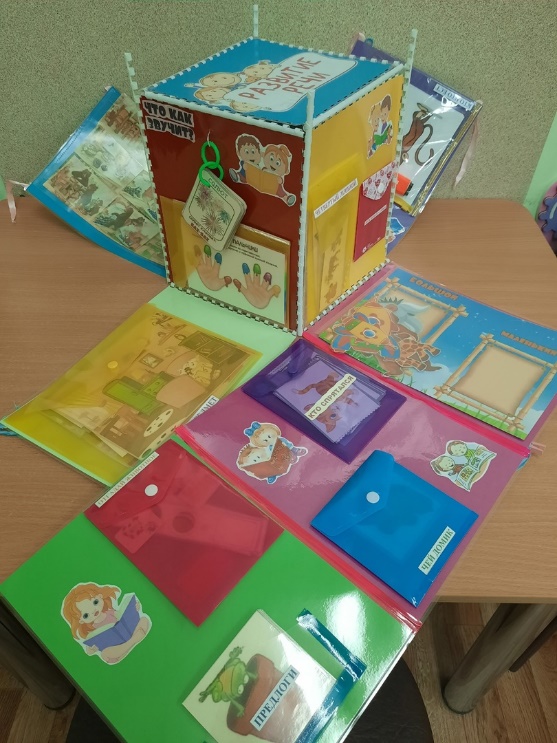 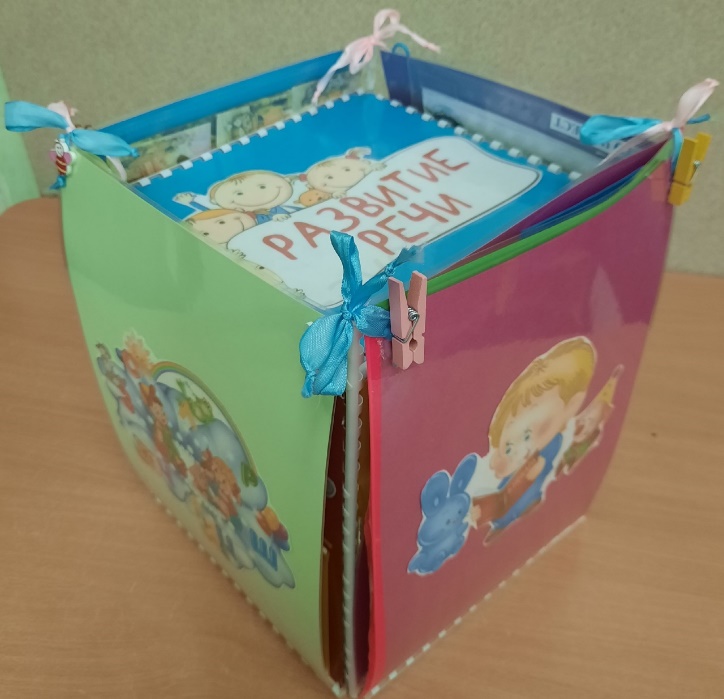 Содержание :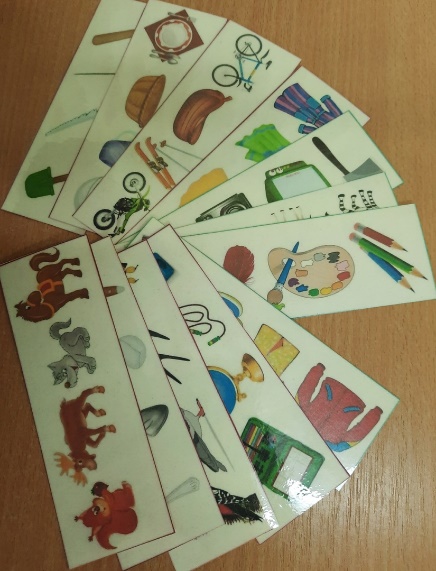 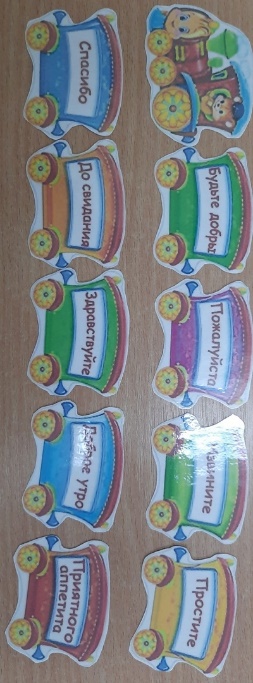 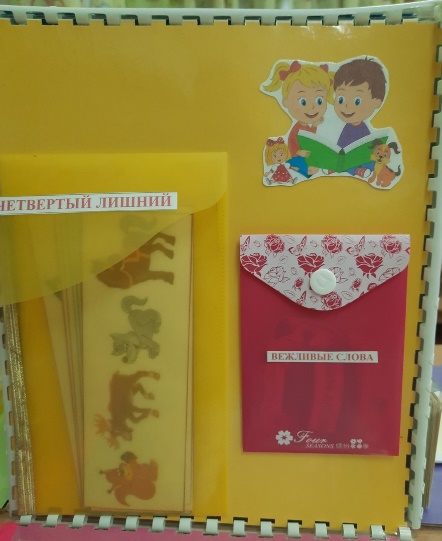 «Четвертый лишний»Цель: развивать умение классифицировать предметы по существенному признаку, обобщать.«Вежливые слова».Цель: Закреплять постоянное проявление вежливости в процессе общения, учить различать противоположные проявления: вежливость/не вежливость.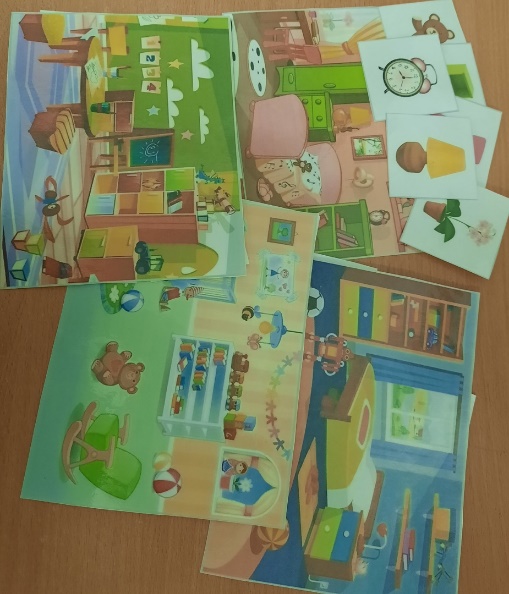 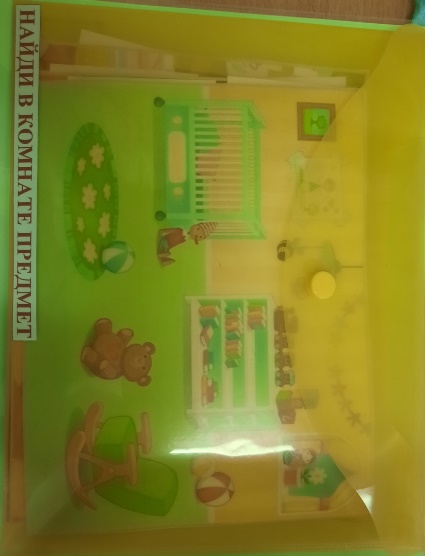 «Найди в комнате предмет»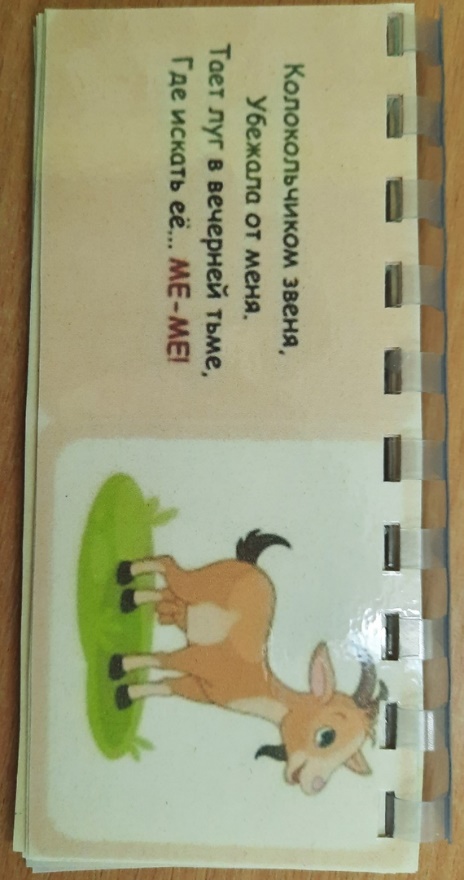 Цели: формирование умения находить в комнате предметы разной формы по слову-названию; развивать внимание и запоминание.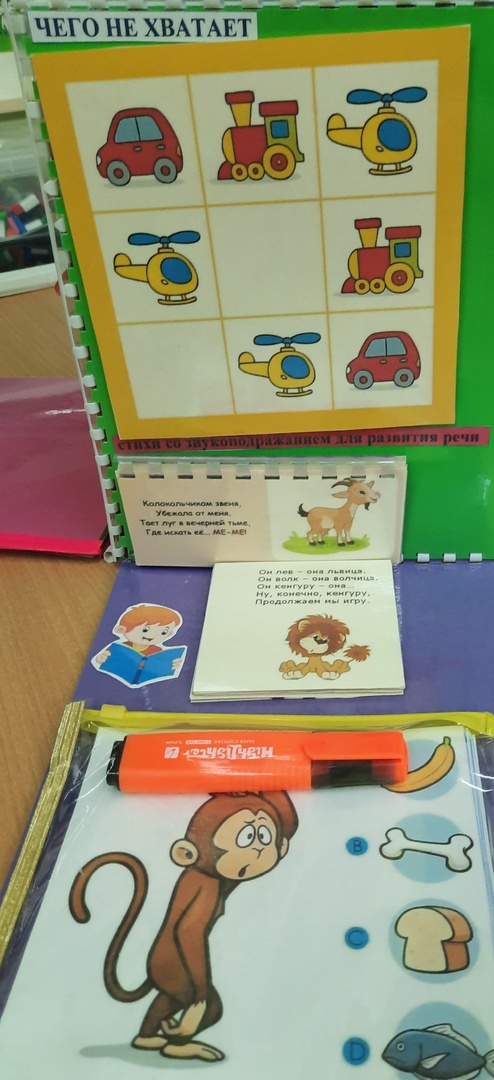 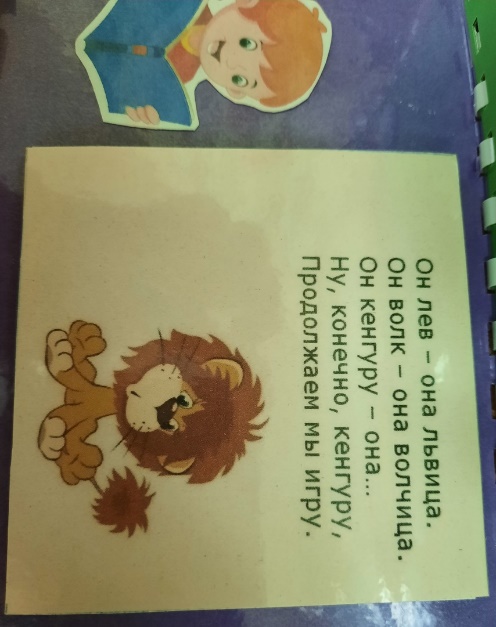 «Чего не хватает?»Цель : определить и назвать недостающую карточку с рисунком в предложенном ряде карточек.Звукоподражательные стихиЦель: Развивать у детей слуховое восприятие, совершенствовать навык звукоподражания, воспитывать внимательность. Развитие собственной активной речи«Кто, что ест»Цель: Закрепить знания детей о том, чем питаются разные домашние и дикие животные; Развивать мышление, внимание, речь, а также развивать мелкую моторику рук;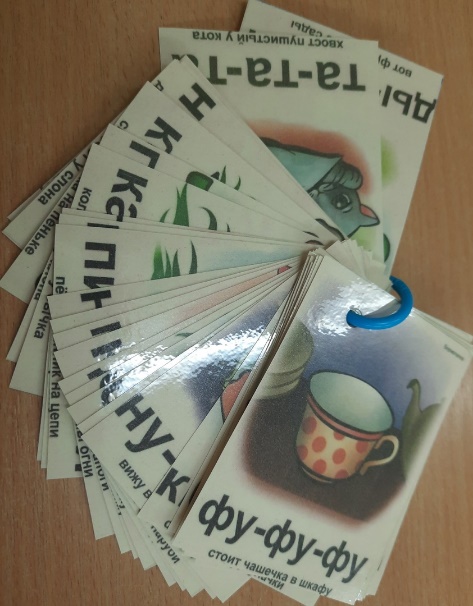 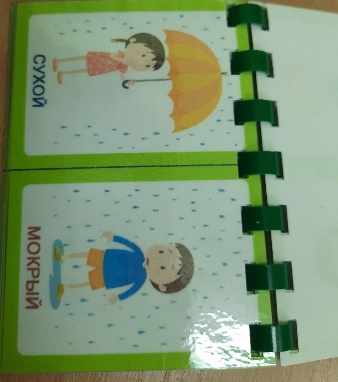 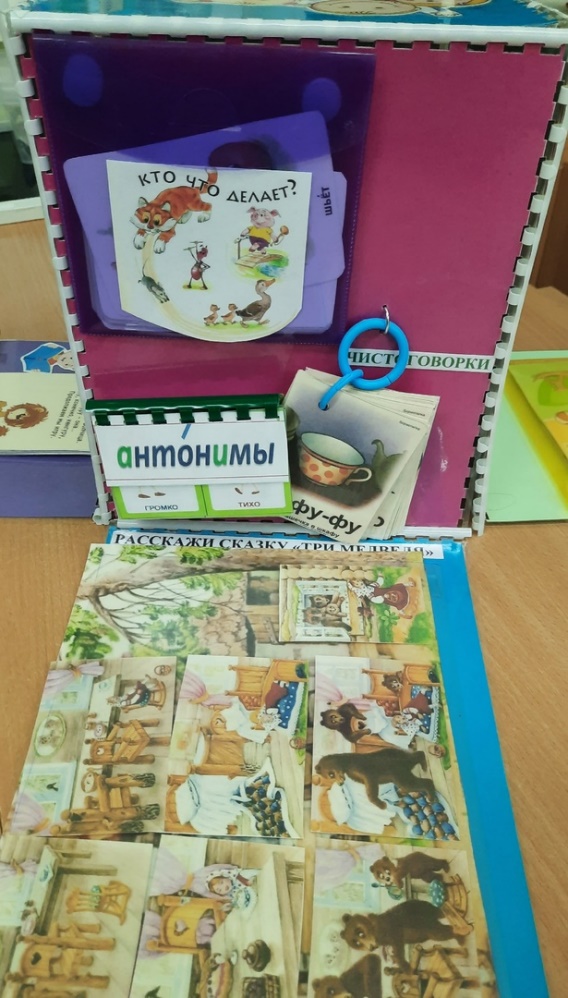 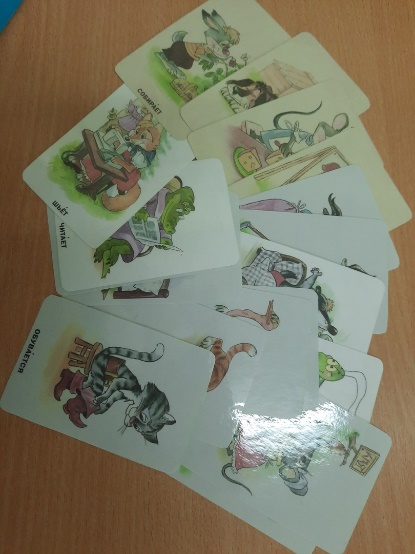 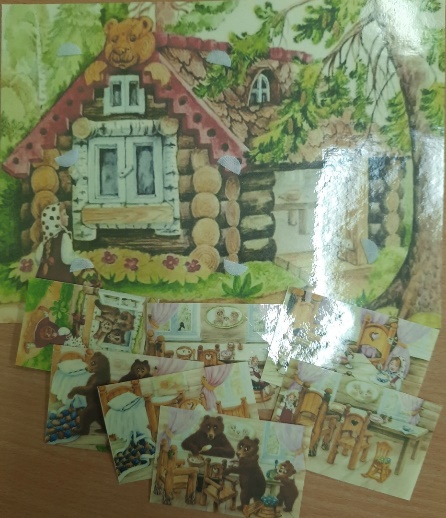 «Чистоговорки»Цель: развивать речь.«Антонимы» «Скажи наоборот» Цель: Развивать у детей быстроту мышления , сообразительность, воображение, устанавливать причинно - следственные связи, находить сходство и различие между предметами. Развивать умение подбирать слова , противоположные по смыслу. Учить детей подбирать антонимы к словам.«Кто что делает»Цель : учить детей при рассматривании картинки называть предметы, изображенные на ней, их качества, действия; развивать игровые навыки, умение показать, воспитывать интонационную выразительность речи.«Расскажи сказку по картинкам»Цель : закреплять память, научить составлять связный рассказ по картинкам из знакомых сказок.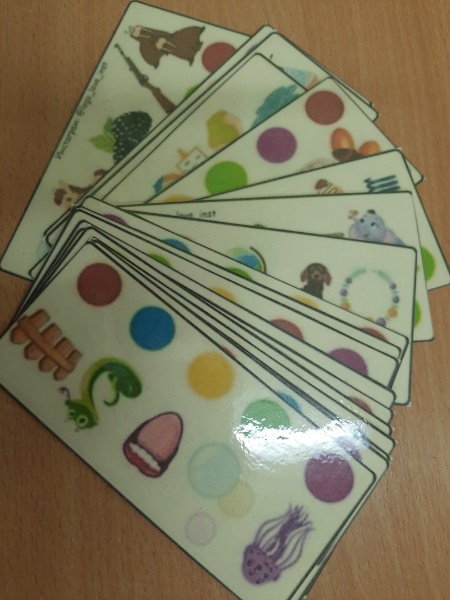 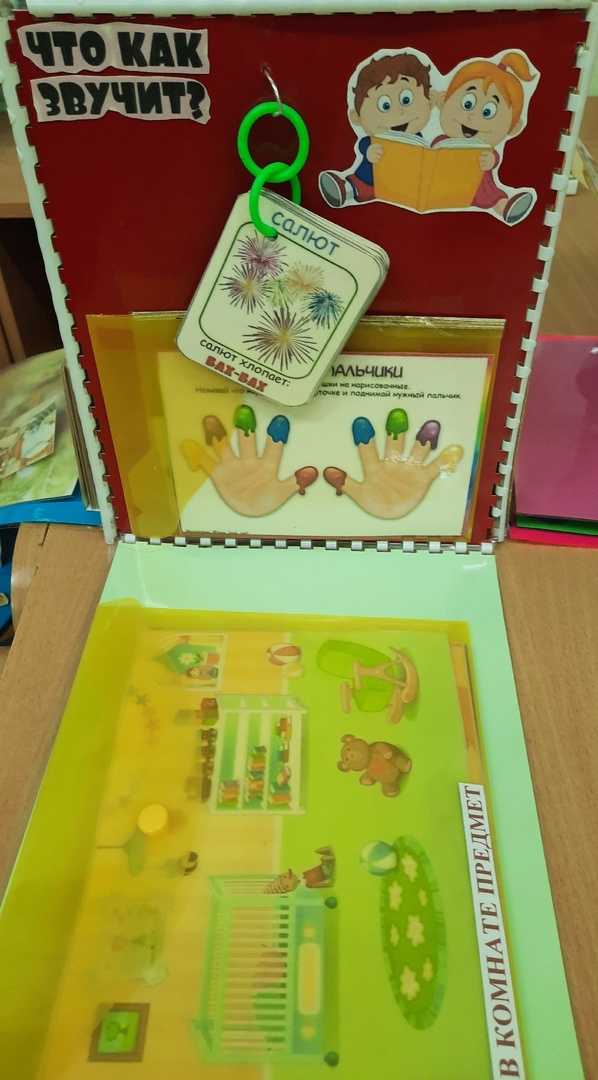                                                          «Весёлые пальчики»                                                          Цель :  Игра предназначена для развития внимания,                                                            мелкой  моторики, для правильного произношения                                                           звуков.                                                           «Кто как говорит?»                                                           Цель: формировать умение воспроизводить имеющиеся                                                            в тексте звукоподражания, развивать умение слушать.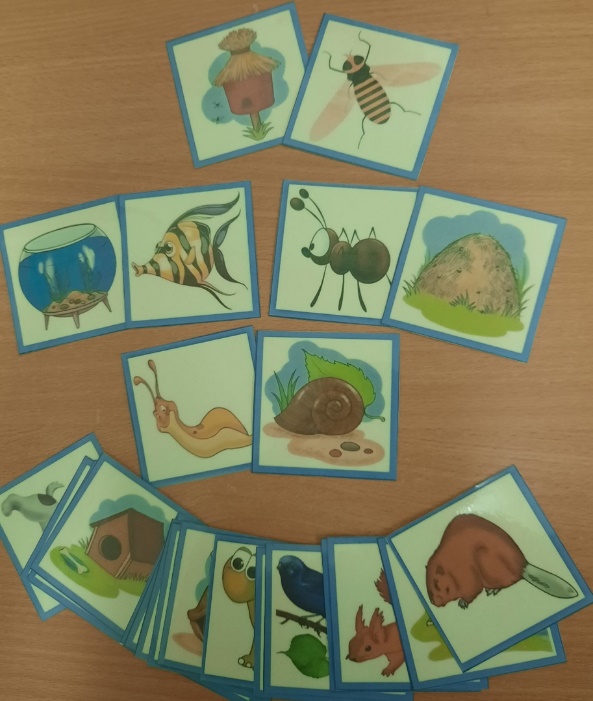 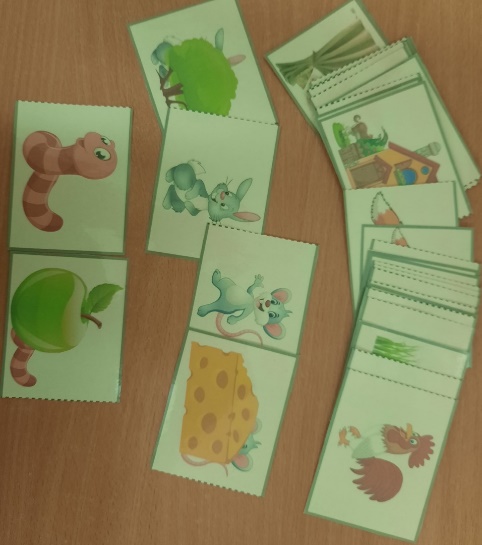 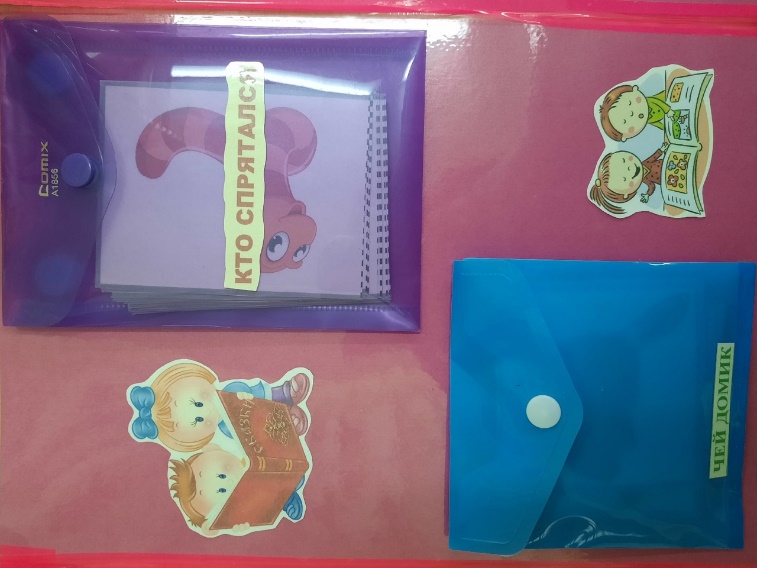 «Кто спрятался?»Цель :развитие речевых навыков, совершенствование лексического и грамматического строя ,улучшение памяти, зрительного анализа, концентрации внимания.«Чей домик»Цели: развивать детскую речевую активность, стимулировать познавательную активность, пополнять и активизировать словарь, вызвать познавательный интерес к  окружающему миру.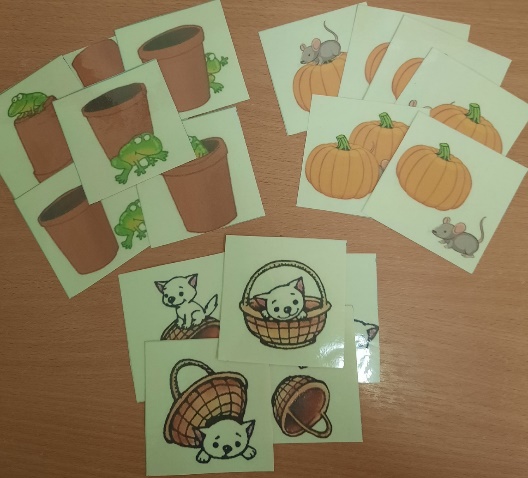 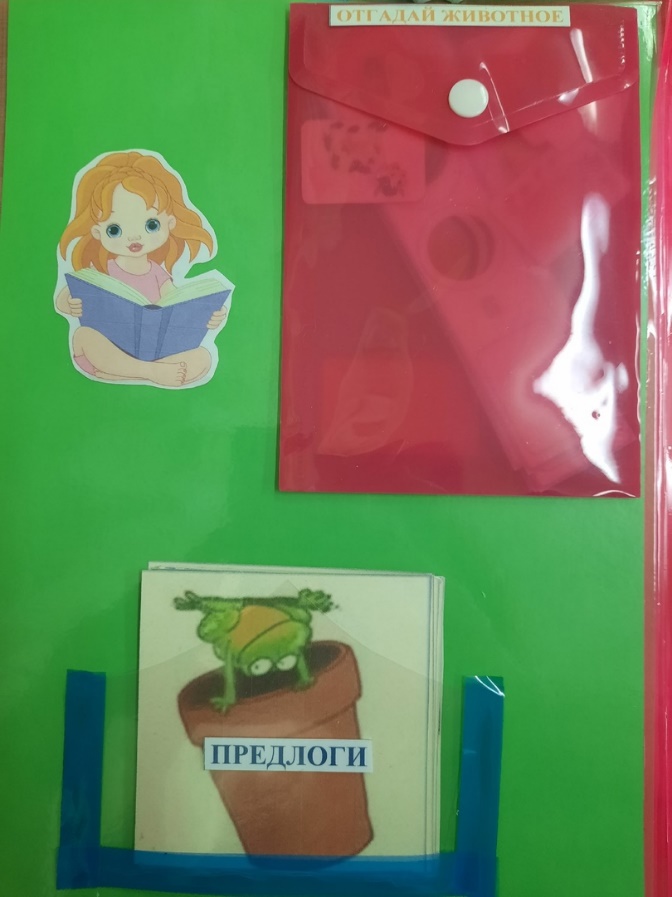 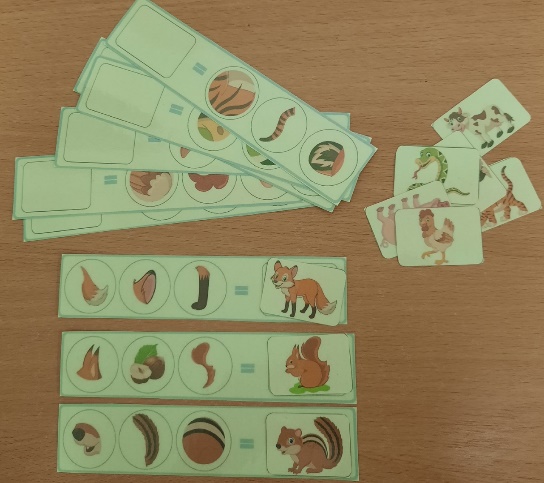 "Отгадай и изобрази животное"Цель:Учить детей соотносить целостное изображение животного с его внешним признаком , развитие речи."Предлоги"Цель: учить понимать значение предлогов : перед, за, между, на, у, в, над, из-под, правильно употреблять их в речи, составлять предложения с предлогами по демонстрации действий, по сюжетным и предметным картинкам, по схеме предлога, развитие зрительного внимания, памяти, наблюдательности.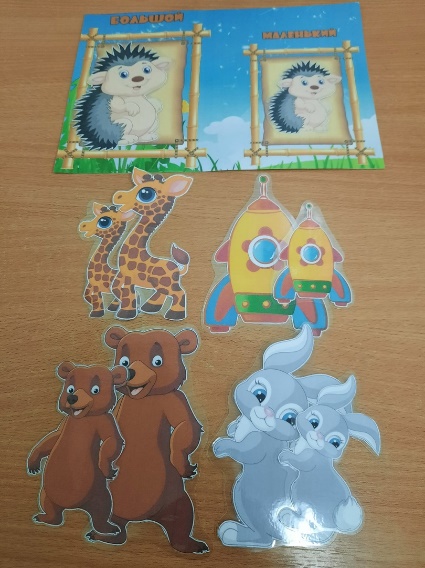 «Большой – маленький»Цели: Учить детей сравнивать предметы по величине. Формировать умение выбирать предметы с ориентировкой на его величину. Активизировать словарь детей : произносить слова большой и маленький с разной интонацией (большой –низким голосом; маленький -высоким).